Варфоломеева Е.Н., учитель-дефектолог,  высшая квалификационная категория, Асаенок Елена Валерьевна, воспитатель, первая квалификационная категория,МБДОУ д/с № 25 «Зайчик», г. Усть-Илимск.Внедрение процессов индивидуализациипедагогического образования в группах ДОУ  для детей с ОВЗчерез использование методического пособия«Картотека выбора».Дети дошкольного возраста отдают предпочтение в выборе игр для самостоятельной деятельности в свободное время тем играм, которые находятся постоянно на виду, в зоне доступной видимости. Как правило, согласно САНПИН, игровые пособия расположены на определенном по высоте уровне, в определенном месте. Характерно, что дошкольники забывают о других играх, интересных и увлекательных для них ранее, не находя их взглядом. А у детей с ОВЗ эта проблема более значима и продолжительна!Но разместить все игры на виду для детей невозможно.Кроме этого, для детей дошкольного возраста характерна подражательность. «Обязательно хочется» играть, выполнять ту же деятельность, которая вызвала интерес у других детей. Причем «всем сразу и одновременно!». И для них неважно - доиграли, закончили, оценили ли они собственную деятельность.Возникают вопросы: Как избежать однообразия и зацикливания на одних и тех же предпочтениях?Как разнообразить собственный выбор детей и реализовать их игровой потенциал?Как избежать конфликтных ситуаций в коллективе детей при выборе игры и завершающем итоге – оценке собственной деятельности?Что же делать? Как решать эти вопросы?....Все эти вопросы позволяет решить процесс индивидуализации, который заложен в такой схеме этапов: выбор – действие – оценка.«Ключевое слово» - САМОСТОЯТЕЛЬНО.Предлагаем Вам методическое пособие «Картотека выбора», которое позволит Вам внедрить процессы индивидуализации педагогического образования в группах ДОУ для детей с ОВЗ.    «Картотека  выбора» представляет собой папку с фотографиями познавательных игр и пособий (наиболее популярных  и востребованных детьми для игр в свободной деятельности). 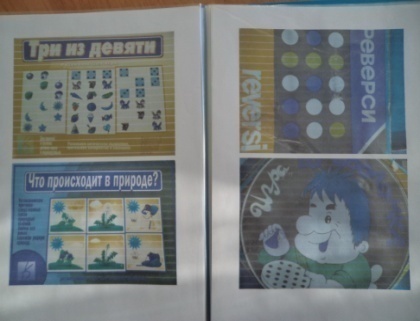 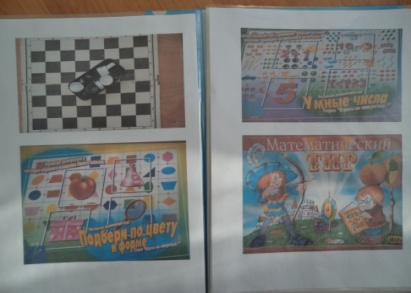      «Мини-карта выбора» представляет собой папку с таблицами и «картами» по формированию графо-моторных навыков,  заданиями по ФЭМП.       Для реализации 1 этапа цикла необходимо следующее оборудование:      Как обычно это: «Доска выбора деятельности детей», фотографии каждого ребенка для размещения их на «Доске выбора деятельности детей». Дети самостоятельно планируют свою деятельность, выбирают зону и размещают свою фотографию. Например, «Уголок художника» и «Уголок настольно-печатных игр».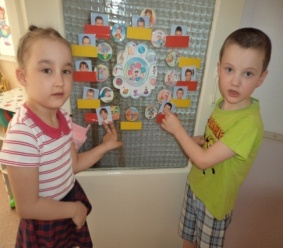 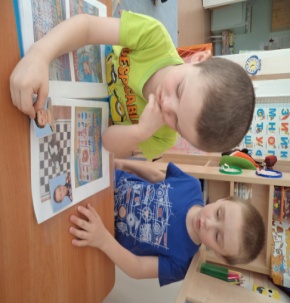       При работе с «Картотекой выбора» дети выбирают игру или пособие, которыми они планируют заниматься в свободное время, в папке «Картотека выбора» и помещают в данный файл свою фотографию.    Алгоритм:  «Картотека  выбора» действия с «Картой  выбора». Цикл деятельности ребенка: «План — дело — оценка».Выбор – игра – результат. Результатом может быть, как обсуждение результативности  выполнения условий, выяснения проблем и успехов, так и продуктивная оценка – файлы, смайлики,  «значки успеха». Выбор за детьми.     Алгоритм действия с «Мини-картой  выбора».  Происходит по аналогичной структуре.     Оценка деятельности детей  производится ими самостоятельно и по выбору. Для реализации 3 этапа цикла необходимо следующее оборудование: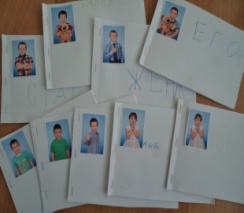 Блокноты – «Наши успехи» (блокноты созданы детьми, на титульной странице: детей).     «Смайлик в ладошке» (дети, по желанию, помещают свой «смайлик  в ладошку» - «ладошки» - силуэты ладошки каждого ребенка размещены на плоскости стены, шкафа).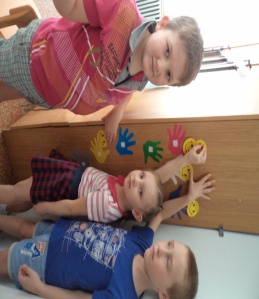     Принцип активности, творчества реализуется через возможность коллективного участия взрослого и ребенка в создании окружающей среды. Дневной цикл деятельности ребенка обычно выглядит примерно так - «План — дело — оценка» (содержание деятельности детей соответствует возрастам).     В осуществлении  данного цикла деятельности детей «Картотека выбора» занимает значительную роль.     Кроме того, наличие зрительного подтверждения планируемой деятельности и очередности в ее осуществлении,  позволяет избегать конфликтных ситуаций в детском коллективе, приучает детей к правилам поведения в группе, выдержке и эмпатии.Методический материал «Картотека  выбора» реализует условия процесса индивидуализации. Позволяет ребенку заранее сделать выбор и спланировать свою деятельность, реализовать свой план и самостоятельно оценить результат своей деятельности (обсудить успехи и трудности, либо использовать невербальные средства самооценки успешности собственной деятельности - «дневнички», смайлики). 